Тема ожогов, их классификации и первой помощи весьма актуальна не только для медицинских работников, но и для каждого взрослого человека. По статистике каждым третьим обожженным является ребенок. Ожоги у детей - одно из наиболее частых и опасных для жизни повреждений, последствия которого могут быть причиной инвалидности на всю жизнь. Дети получают только бытовые ожоги: 93 % их происходит в домашних условиях; 3,5 % во дворе; 3,5 % на улице, в лесу и других местах вне дома. Существенная роль в профилактике ожогов принадлежит образовательным программам, но в начальной школе, по курсу окружающего мира на изучение данного вопроса отводится только один урок. Актуальность работы заключается в том, чтобы в доступной форме, через игровую деятельность донести важность данного вопроса и тем самым профилактировать получение ожогов детьми.Цель: Создание квест – игрыЗадачи:Расширить представления детей об ожогах в игровой форме; Формировать понятие обучающихся об ожогах, знание о видах и степенях ожогов, правилах оказания первой помощи при ожогах;Способствовать развитию внимания, памяти, мышления, интереса к изучаемой теме;Создать условия для сохранения и защиты своего здоровья как личной и общественной ценности.Воспитывать интерес и уважение к здоровью и жизни человека, общую культуру личности.Целевая аудитория: учащиеся начальной школы Планируемый результат обучения: учащиеся должны- знать понятие ожога, виды и степени ожогов, правила оказания первой помощи при ожогах;- уметь оказать первую помощь при ожогахХод игрыРебята, вам предстоит отправиться в образовательное путешествие. Перед вами маршрутный лист, пройди все станции и получи звание «ЗнатокСтанция 1. «Секретные материалы»Перед тобой филворд. Найди 7 слов на тему: «Причины получения ожогов».Приложение 1Станция 2 «Наведи порядок» Распределите по группам:Кислота, молния, щелочь, солнце, солярий, кипяток, ток, пар, карамельная масса, средства бытовой химии, пламя, раскаленные металлические поверхностиПриложение 2Станция 3 «Собери картинку» Собери разрезную картинку и узнаешь, чем из подручных средств можно потушить огонь.Приложение 3Станция 4 «Верный алгоритм». Ваши действия при термическом ожоге. Выбери из предложенных вариантов правильный.Устранить поражающий фактор – охлаждать проточной водой в течение 10-15 минут - сообщить взрослым!Намылить место ожога мылом – скрыть от взрослых, чтобы они не наругались!Найти в аптечке лекарства и оказать себе первую помощь – позвонить в пожарную часть! Станция 5 «Предупреди об опасности».  Все знают что есть дорожные знаки, которые предупреждают нас об опасности, нарисуй свой вариант знака, который бы предупреждал об опасности получения ожогов.Приложение 4Приложение 1Ответ:Приложение 2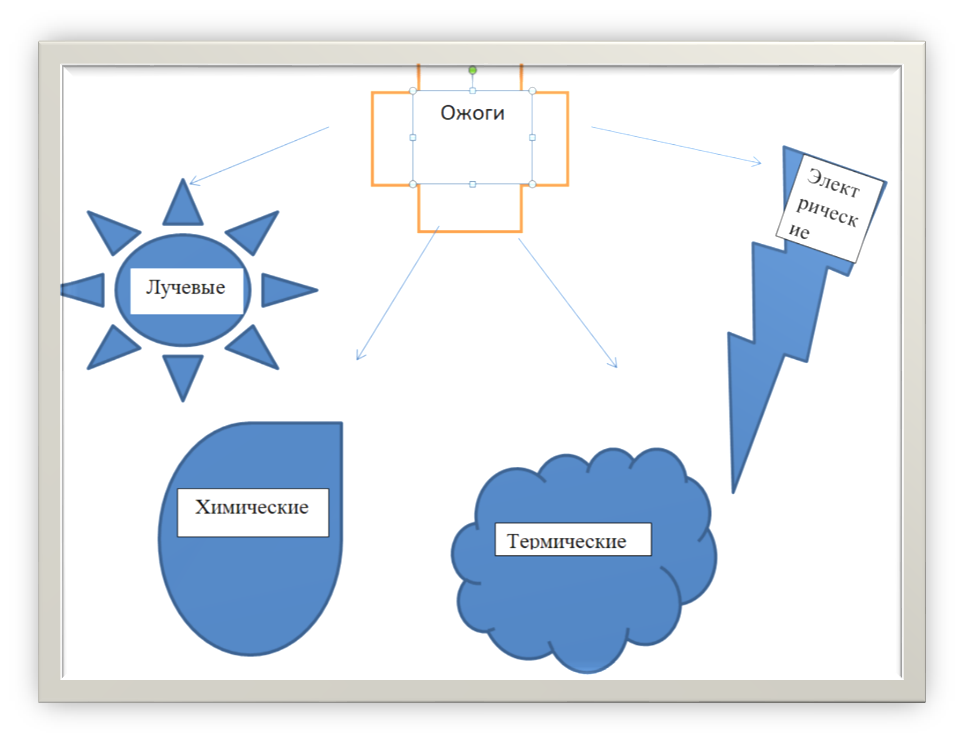 Приложение 3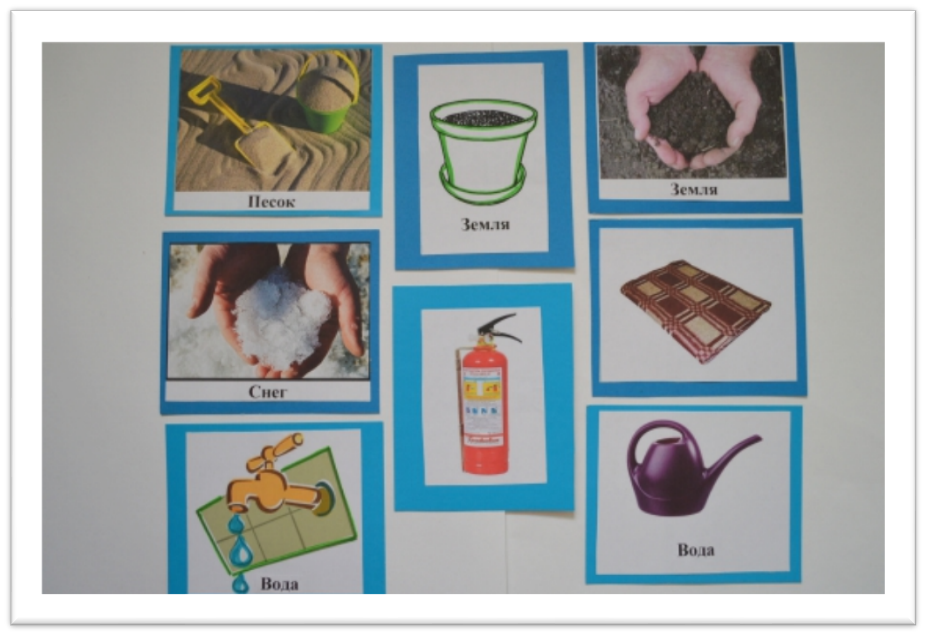 Приложение 4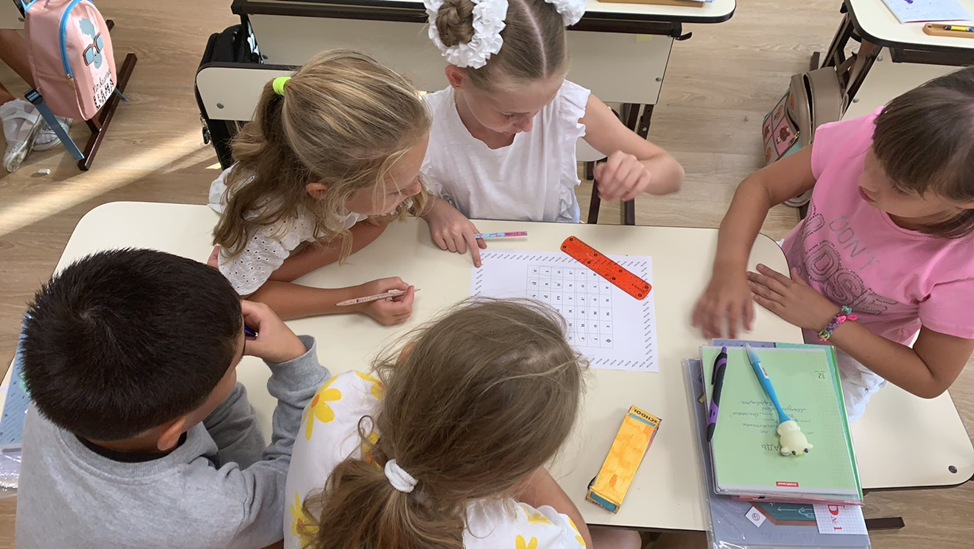 кавмсфитожогсолнцелкдкипопыотятарузтарьскокавмсфитожогсолнцелкдкипопыотятарузтарьско